                                                               P r o t o k o l l                                           der 89.und 90. Generalversammlung                                      des RADRENNCLUB BASEL vom 06.10.2021                                                      im Restaurant Hard Birsfelden                                                             _____________________________Anwesend:                              32 MitgliederEntschuldigt:         Präsident Peter Zimmerli, Bachmann Hans, Birrer Mario,                                Bucher Beat, Gisler Peter, Glaus Daniela, Meier Enrico,                                 Reier Max, Tschudin Marcel, Zaugg FredyBeginn:  16.15h     Der Vizepräsident begrüsst die Anwesenden: Speziell                                 Ehrengast Remo von Däniken                                Als Tagespräsident wird dieses Jahr Kurt Kaiser vorgeschlagen                                                                 Und von den Anwesenden einstimmig angenommen.                                Als Stimmenzähler vorgeschlagen und bestätigt werden                                Nussbaumer Fritz und Guidali Andre      Traktanden:          Das Protokoll der 88.GV liegt auf und wird einstimmig genehmigt      2.  Eintritte:       Glaus Daniela           Austritte:      Schaub Josef, Saladin Bruno, Zimmermann Werner           Todesfall:     Pflugi Georg, Kobel Peter, Blatter Godi, Rey Werner,                                Galatti Fritz, Widmer Willy           Der Bestand per 31.12.2020 beträgt    64Der Vizepräsident berichtet über die Abwesenheit und Demission desPräsidenten Peter Zimmerli.           Sowie die Corona bedingten, wenigen Aktivitäten des vergangenen Jahres.	Besonders erwähnte er den Monatlichen Hock,            Und nicht zu vergessen die RRCB Bummel die durch Werner und            Maya Baumgartner super organisiert wurden. Die Teilnehmer erfreuten           sich bei diesen Wanderungen am gemütlichen zusammen sein und                              natürlich besonders unterwegs beim Apero mit Div.Leckereien.             Der Vizepräsi bedankte sich für die ausgezeichnete Arbeit im Vorstand.           Kassier Arcancelo Moresi gibt Auskunft über die Jahresrechnungn 2019/20                         Einnahmen 2019   Fr.  3'340.00     Ausgaben    2019   Fr.  4'164.10                         Einnahmen 2020   Fr.  2'795.00     Ausgaben    2020   Fr.  1'892.10            Das Vereinsvermögen per  01.01.2020 betrug :  Fr.11'705.75           Das Vereinsvermögen per  01.01.2021 betrug :  Fr.12'608.65           Der Kassier bedankt sich auch dieses Jahr für die pünktliche Bezahlung            der Beiträge und Spenden sowie Subventionen und Hompage im 2019/2020           Rolf Plüss erklärt die Revisionsberichte 2019/2020 und verdankt die geleistete Arbeit.           Der Vorstand hat beschlossen den Jahresbeitrag 2021 nicht zu erheben. 4.  Dechargé wird einstimmig erteilt.           Kurze Pause 5.  Als Tagespräsident amtet Kurt Kaiser            Mit seiner bekannt Humorvoller Art führt er durch das Wahlgeschäft.            Präsident Peter Zimmerli sowie Vize Präsident Renato Bevilaqua haben demissioniert.           Als Nachfolger von Peter Zimmerli wird Werner Baumgartner vorgeschlagen.                    Ohne Gegenstimme wird «Bummi» bestätigt. Vize, bleibt vakant.           Anschliessend wird der Vorstand, in Globo gewählt; das sind: Kassier: Arcangelo Moresi, Sekretär: Andre Gysin und Beisitzer: Bruno Wüest.             Der neue Vorstand besteht aus !           Präsident: Werner Baumgartner           Sekretär:  Andre Gysin           Kassie:    Arcangelo Moresi                 Beisitzer: Bruno Wüest           Der neue Präsident Werner Baumgartner stellt sich vor.   Als Revisoren wurden gewählt: 1. Revisor Rolf Plüss als 2. Fritz Nussbaumer     Ersatz-Revisor wird Ruedi Ryser  6. Ehrungen/Verdankung:  Laudatio für Ex Präsident PETER ZIMMERLI              Für sein grosses Engagement im RRCB wird ihm einem RRCB-Bild,              mit allen Unterschriften der Beteiligten der 90.GV dokumentiert, geschenkt.              Peter Zimmerli wird mit Applaus zum Ehren-Präsident gewählt.              Renato Bevilaqua, wird für seine 65-jährige RRCB-Clubmitgliedschaft und            seine 34 Jahre Vorstands-/Vizepräsidentschaft mit Blumen und einem Obolus                  verabschiedet.    	                                     Hans Zimmerli, bereits 63 Jahre RRCB-Mitglied und immer für den Verein da + seit              Jahren unser Sponsor für das feine Dessert an der GV.              Hansi ist als einziger RRCB-Rennfahrer, Weltmeister, bei den Bäcker-Rennfahrer,            geworden.		              Bruno Wüest (der Unverwüstliche) betreut unsere HomePage mit Herzblut «zum                              Bersten!» . Als Dankeschön wurde er zu Ehrenmitglied erkoren.Hat dies auch redlich verdient!       7.  Anträge:     Dem Antrag von Roman Cuel, für eine Spende (Fr.300.-) an                                den PG Rüebliland (Nachwuchs Etappenrennen) wurde zugestimmt       8.  Diverses:     Ab 2022 werden Information via E-Mail an die Mitglieder versendet. Die                                   Wenigen welche noch nicht über eine Mail-Adresse verfügen,                                                werden normal per Post informiert.                                   Bruno Wüest begrüsst und stellt unser Ehrengast Remo von Däniken vor.            Ende :   17.15h            Der Präsident schliesst die Generalversammlung 2021 und lädt alle Mitglieder            zum Apéro und anschliessendem Nachtessen ein           Basel, 21.Oktober 2021			                                                                       Der Sekretär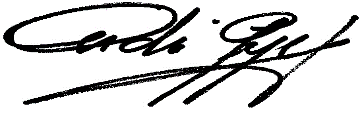                                                                                                                    Andre Gysin